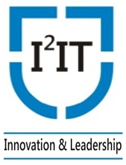 Hope Foundation'sInternational Institute of Information Technology, Pune31.05.2021Report onNO TOBACCO DAY  Dates:31/05/2021						Time: 10.00 AM. to 1.00 PM.Venue: Online Mode Google meetHosted By: I2ITConducted By: FE DEPTTParticipants: I2IT  StudentsNo tobacco day program was celebrated on 31 May 2021.All the students participated with full zeal and pledge ceremony was taken by students and staff members. The program was organised by SDO/ NSS through online mode. Also, faculties have explained the bad effect of tobacco on the society. The theme of the program was “commit to quit”.Benefit: Students are getting awareness about tobacco and its bad effect on the health of human body.Encl.:Event Photographs 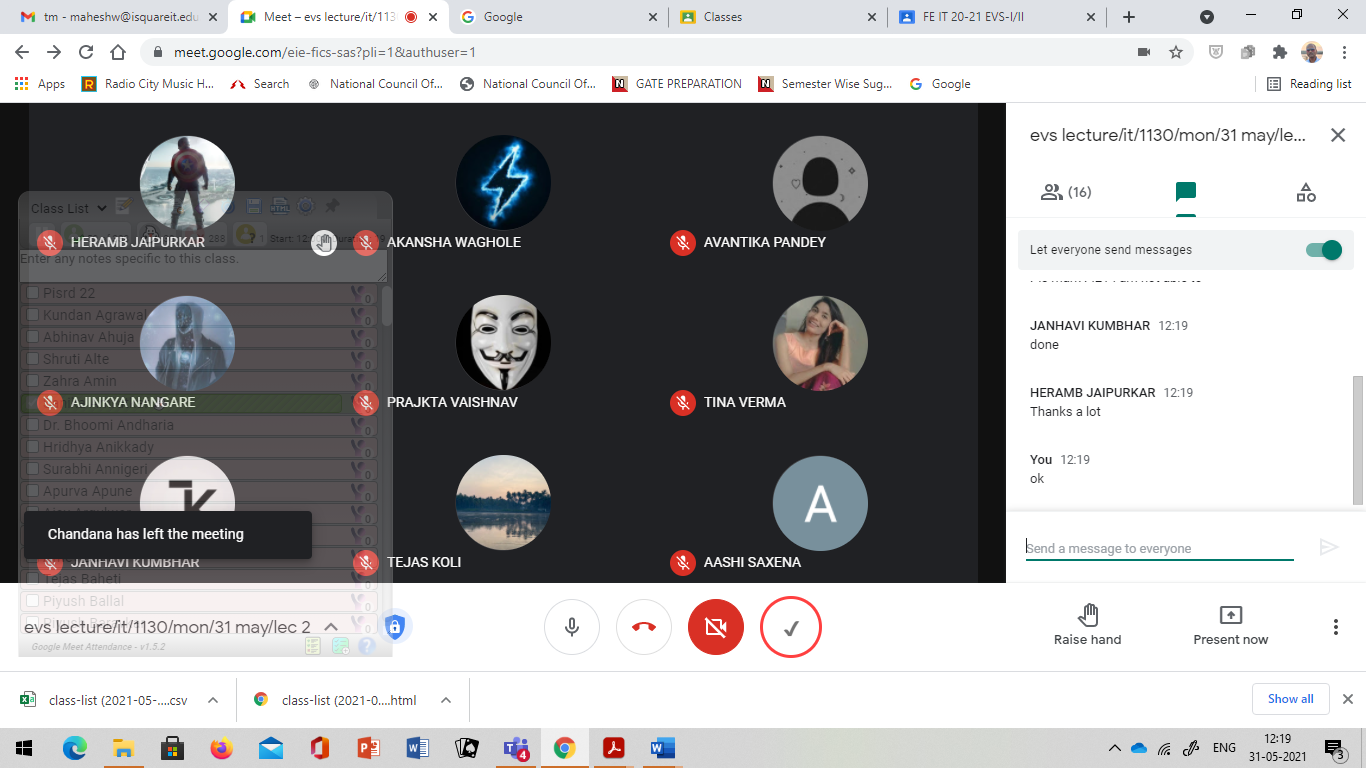 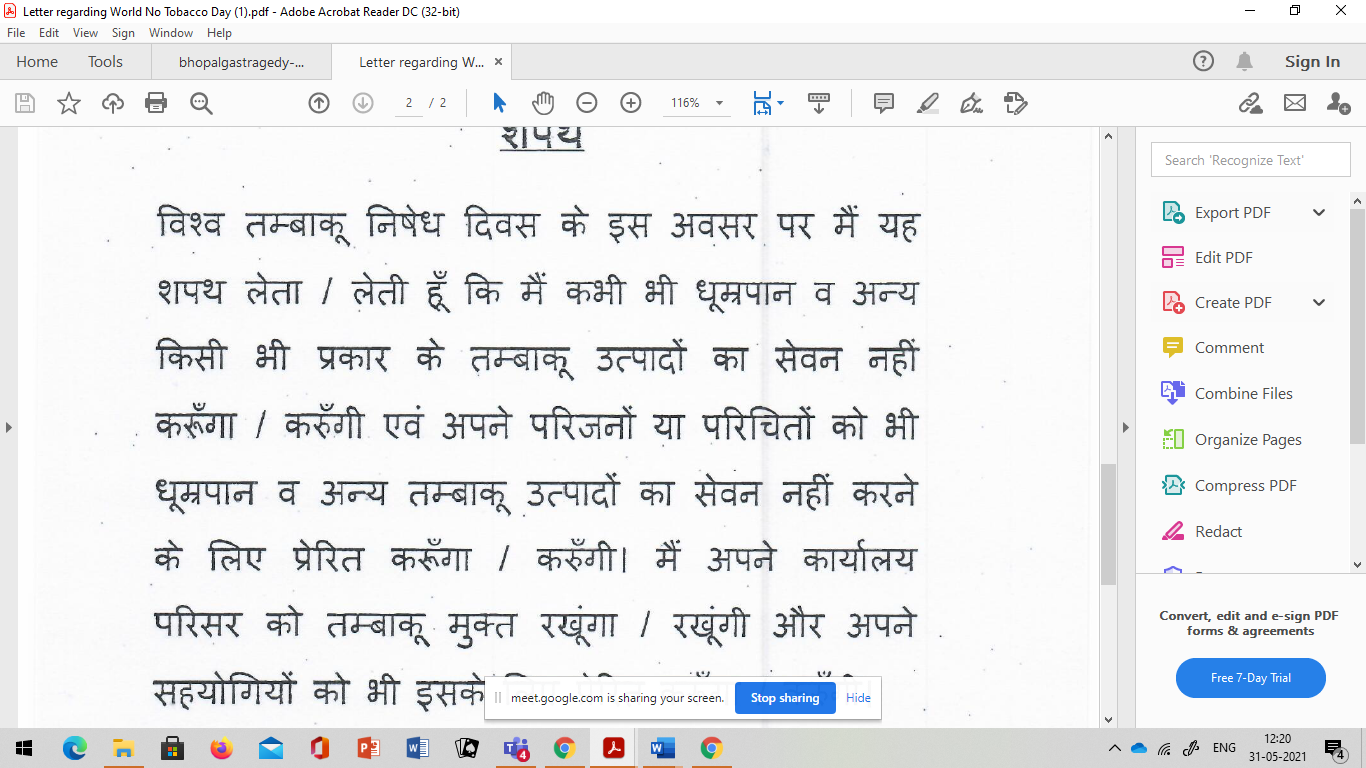 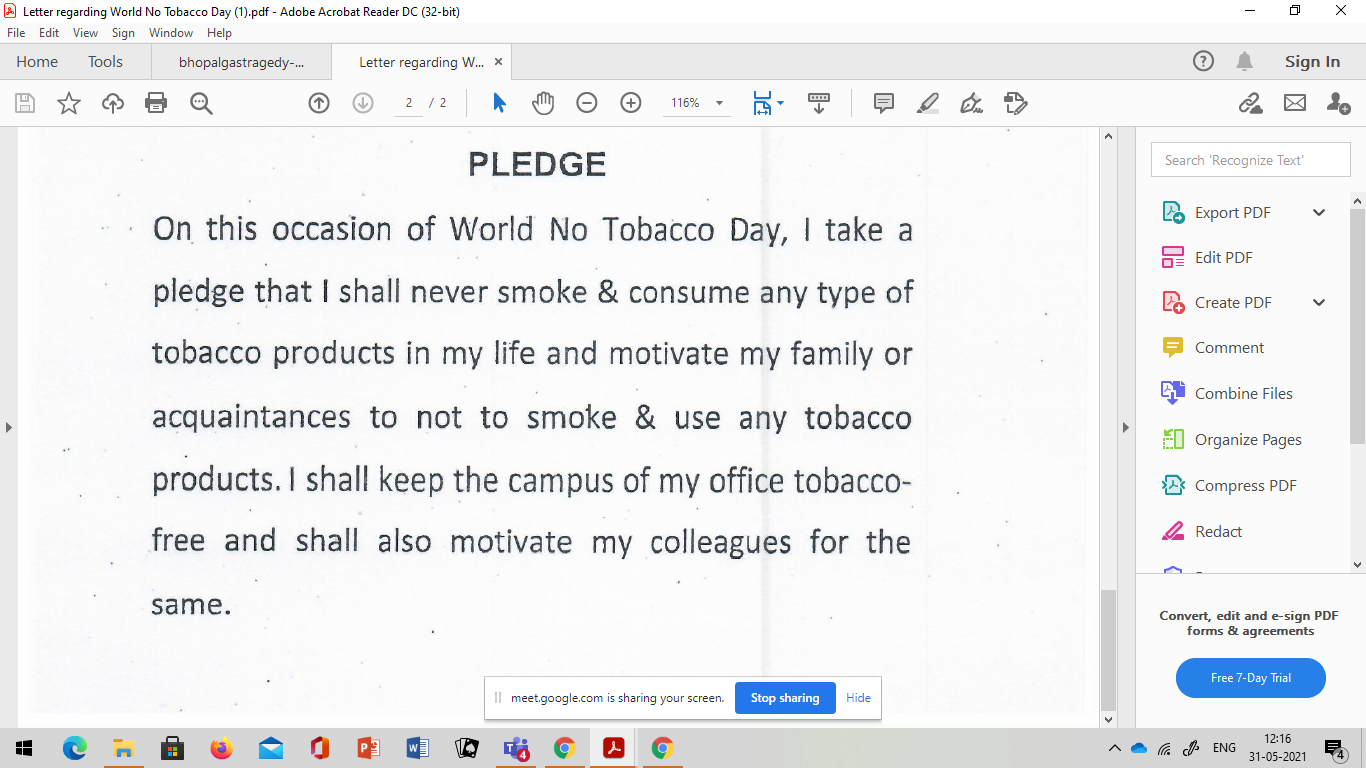 